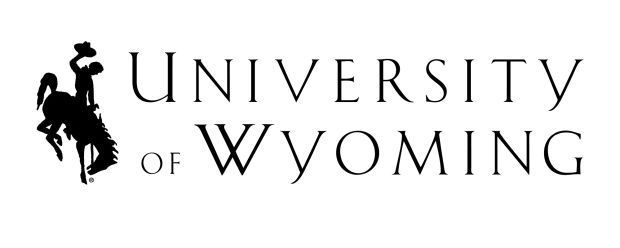 Task Force on University of Wyoming HousingCo-Chairs: Steve Harshman, Speaker of the House of Representatives and Chris Rothfuss, SenatorSeptember 9, 2019 | 9:00 a.m.UW Conference Center Salons A&B2229 Grand Ave,Laramie, WyomingThis proposed agenda is subject to change. Public Session15th Street access and emergency response - - City of LaramieMix of room types in initial buildings - - Sean Blackburn, UW Vice President of Student Affairs and Matt Newman, UW University ArchitectTask force guidance to UW on final reportExecutive Session